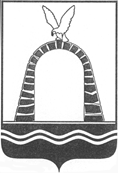 АДМИНИСТРАЦИЯ ГОРОДА БАТАЙСКАПОСТАНОВЛЕНИЕ от ______________ № _____г. Батайск Об утверждении Положения о формировании спортивных сборных команд муниципального образования «Город Батайск», порядке и нормативах их  финансированияВ целях рационального использования средств на проведение физкультурных и спортивных мероприятий, в соответствии с  Федеральным законом от 06.10.2003 года № 131-ФЗ «Об общих принципах организации местного самоуправления в Российской Федерации», Федеральным законом от 04.12.2007 года  № 329-ФЗ «О физической культуре и спорте в Российской Федерации», руководствуясь пунктом 20 статьи  3 Устава муниципального образования «Город Батайск», принятого решением Батайской городской Думы от 27.03.2019 № 355, постановлением Администрации города Батайска от 27.11.2018г.  № 376 «Об утверждении муниципальной программы города Батайска «Развитие физической культуры и спорта», Администрация города Батайска постановляет:1. Утвердить Положение о формировании спортивных сборных команд муниципального образования «Город Батайск», порядке и нормативах их финансирования (Приложение №1);2. Утвердить нормативы финансирования спортивных сборных команд на компенсационные выплаты стоимости питания спортсменам сборной команды (Приложение № 2);3. Утвердить нормативы финансирования спортивных сборных команд  на возмещение стоимости 1 человеко-дня при проведении централизованных учебно-тренировочных сборов (Приложение № 3);4. Утвердить нормативы финансирования спортивных сборных команд в части компенсации стоимости расходов по проезду к месту проведения мероприятий и обратно до места постоянного проживания (Приложение       № 4);5. Утвердить нормативы финансирования спортивных сборных командна обеспечение автотранспортом (Приложение № 5);6. Утвердить нормативы финансирования сборных команд в частикомпенсации стоимости расходов по найму жилого помещения компенсация стоимости расходов по найму жилого помещения (Приложение № 6).7. Муниципальному бюджетному учреждению «Центр физкультурно-массовой работы» города Батайска внести изменения в устав учреждения в соответствии с настоящим постановлением,  не позднее 20 календарных дней со дня вступления в силу настоящего постановления.8. Определить в качестве уполномоченного органа по формированию спортивных сборных команд муниципального образования «Город Батайск» отдел по физической культуре и спорту  Администрации города Батайска.9. Признать утратившим силу постановление Администрации города Батайска от 18.09.2014 № 1424 «Об утверждении Положения о формировании спортивных сборных команд муниципального образования «Город Батайск», порядке и нормативах их  финансирования».10. Настоящее постановление вступает в силу с момента официального опубликования в информационно-телекоммуникационной сети интернет.11. Контроль за исполнением настоящего постановления возложить на заместителя главы Администрации города Батайска по социальным вопросам Н.В. Кузьменко.Постановление вноситотдел по физической культуре и спорту Администрации города БатайскаГлава Администрации города БатайскаГ.В. Павлятенко